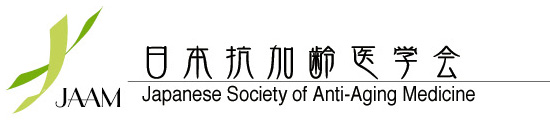 　　評議員候補者推薦書　　　私より評議員推薦内規に添って次の資格のうち3つ以上を満たしておりますので、以下のごとく評議員候補者を推薦いたします。　署名(自署)　　　　　　　　　　　　　　　　　　　　印　  　日付 　　　　　年　　　月　　　日署名(自署)　　　　　　　　　　　　　　　　　　　　印　　　日付 　　　　　年　　　月　　　日署名(自署)　　　　　　　　　　　　　　　　　　　　印　　　日付 　　　　　年　　　月　　　日＊評議員推薦内規に該当する選考資格は以下の通りです。（※該当項目3つ以上に☑）　　　☑　本会理事2名以上、または評議員3名以上の推薦を受けたもの。（必須）　　　☑　原則として日本抗加齢医学会会員として、３年以上在籍しているもの（必須）　　　☑　加齢医学に関連する研究歴５年以上のもの。　　　□　日本抗加齢医学会総会での発表が３回以上のもの。ただし、シンポジウム、ワークショップ、教育講演の発表においては2回以上、特別講演においては1回以上とする。　　　□　抗加齢医学に関連する発表論文が筆頭者なら3編以上有するもの。（共著者可）被推薦者（敬称略）をご記入ください。御氏名（ふりがな）　　本会入会年月日　　　　　　　　　　　　　　　　　　　　　　　　　　　　　　　　　　　　御所属・職位　　　　　　　　　　　　　　　ご専門  本推薦書は推薦者より事務局にご提出ください。   被推薦者には、事務局より推薦書の提出をもって、略歴書（学会指定）、略歴書に記載の業績5編の別刷、主な業績報告書（A4-10枚まで）を併せてご提出頂くようご連絡いたします。提出先：日本抗加齢医学会事務局　〒103-0024東京都中央区日本橋小舟町6-3　日本橋山大ビル4階